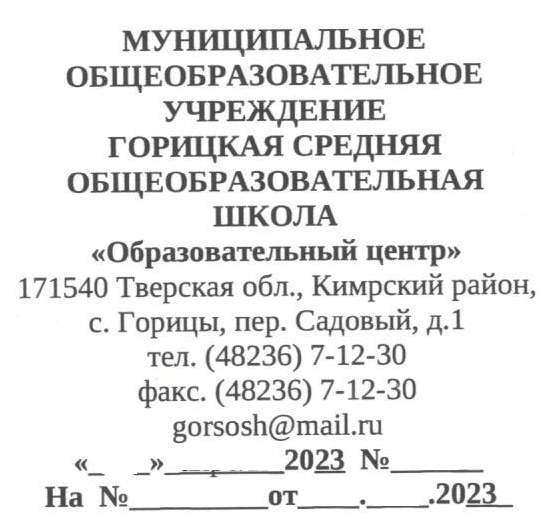 Список детей на пришкольный лагерь при  МОУ _Горицкая СОШ. Кимрского района Тверской области «Образовательный центр»
в период с 5  июня по  26 июня  2023 года                    И.О.  Директора МОУ Горицкая СОШ. «Образовательный центр» ______________И.В.Гусарова № п\пФИО ребенкаДата рожденияАдрес, контактный телефонФИО родителей (законных представителей, от кого заявление)Срок пребывания, дней  Категория семьи ТЖС указать:123456 1Гринкевич Алексей Александрович08.01.2013С. Горицы ул. Механизаторов д.56 кв.24Пономарева Ольга Сергеевна15 днейПособие с 3 до 8    Пособие  с 8 до 172Гринкевич Арсений Александрович15.02.2017С. Горицы ул. Механизаторов д.56 кв.24Пономарева Ольга Сергеевна15 днейПособие с 3 до 8    Пособие  с 8 до 173Пономарева Виолетта Алексеевна17.12.2007С. Горицы ул. Механизаторов д.56 кв.24Пономарева Ольга Сергеевна15 днейПособие с 3 до 8    Пособие  с 8 до 174Сучилин Станислав Николаевич10.05.2011С. Горицы ул. Школьная д.34 кв.7Кузьмина Юлия Викторовна15 днейПособие с 3 до 8    Пособие  с 8 до 175Шукурова Сабрина Жосур кизи04.10.2007С. Горицы ул.Советская д. 6 кв.4Чарсакова Манзура Мардоновна15 днейПособие  с 8 до 176Худойдодова Жасмина Жосуровна29.08.2016С. Горицы ул.Советская д. 6 кв.4Чарсакова Манзура Мардоновна15 днейПособие  с 8 до 177Худойдодова Шукрона Жосуровна26.03.2011С. Горицы ул.Советская д. 6 кв.4Чарсакова Манзура Мардоновна15 днейПособие  с 8 до 178Худойдодова София Жосуровна14.11.2014С. Горицы ул.Советская д. 6 кв.4Чарсакова Манзура Мардоновна15 днейПособие  с 8 до 179Карсаков Тимофей Романович29.01.2016с. Горицы ул. Каменская д.14Карсакова Любовь Валерьевна15 днейПособие с 3 до 810Маркова  Ангелина Владимировна03.06.2014С. Горицы ул.Механизаторов д.56 кв.25Маркова Наталья Викторовна15 днейЕдиное пособие,ребёнок-инвалид11Маркова Надежда Викторовна28.06.2009С. Горицы ул.Механизаторов д.56 кв.25Маркова Наталья Викторовна15 днейЕдиное пособие12Смирнова Валерия Анатольевна13.06.2013С. Горицы ул.Механизаторов д.49 кв.18Смирнова Юлия Николаевна15 днейПособие  с 8 до 1713Суслова Алёна Игоревна21.03.2013С. Горицы ул.Калинина д.23Шаманская Анна Александровна15 днейПособие с 3 до 8    Пособие  с 8 до 1714Суслова Алина Игоревна17.06.2013С. Горицы ул.Калинина д.23Шаманская Анна Александровна15 днейПособие с 3 до 8    Пособие  с 8 до 1715Кнотько Богдан Максимович02.11.2013С. Горицы ул.Механизаторов д.55 кв.13Кнотько Анастасия Николаевна15 днейЕдиное пособие16Борискин Иван Русланович02.12.2014С. Горицы ул.Механизаторов д.51 кв.13Бабич Елена Николаевна15 днейПособие  с 8 до 1717Митин Данил Сергеевич15.12.2014С. Горицы ул.Колковская д.10аМитина Наталья Сергеевна15 днейУниверсальное пособие18Митин Александр Валерьевич21.06.2010С. Горицы ул.Колковская д.10аМитина Наталья Сергеевна15 днейУниверсальное пособие, ребёнок-инвалид19Бутузов  Тимофей Александрович04.09.2015С. Горицы ул.Калинина д.14Андрианова Олеся Владимировна15 дней Пособие с 3 до 8    Пособие  с 8 до 1720Крестьянинов Олег Алексеевич21.12.2009С. Горицы ул.Механизаторов д.55 кв.1Крестьянинова Светлана Владимировна15 днейПособие  с 8 до 1721Андрианова София Олеговна22.04.2016С. Горицы ул.Механизаторов д.56 кв.11Никитина Юлия Николаевна15 днейЕдиное пособие22Андрианова Анжела Олеговна22.10.2010С. Горицы ул.Механизаторов д.56 кв.11Никитина Юлия Николаевна15 днейЕдиное пособие23Круглова Вероника Вячеславовна16.10.2012С. Горицы ул.Механизаторов д.6Круглова Ольга Васильевна15 днейПособие  с 8 до 1724Осипов Кирилл Вячеславович15.02.2016Горицкое с/п д. Лыково д.3Осипова Екатерина Михайловна15 днейЕдиное пособие25Осипов Иван Вячеславович27.10.2009Горицкое с/п д. Лыково д.3Осипова Екатерина Михайловна15 днейЕдиное пособие